白鷹町産後ケア事業のご案内産後のお母さんやお子さんのこころとからだの状態に応じたケアを提供し、お母さんやお子さん、そのご家族のみなさまが健やかな子育てができるよう支援します。＜対象となる方＞おおむね産後1年以内のお母さんとお子さんで、次の条件に当てはまる方が利用できます。・産後ケアを必要とする方・医療行為が必要でない方	※妊娠中からご相談を受付けます。※里帰り中の方も利用できます。	※受け入れ可能な月齢は2～3か月までとなります。　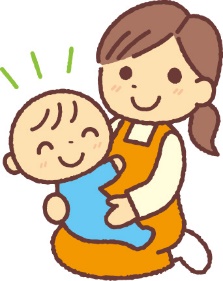 方法方法医療機関に宿泊※医療機関・助産院で自宅で利用できる医療機関・助産院国井クリニック（寒河江市）☻利用できる医療機関・助産院横山病院（山形市）☻利用できる医療機関・助産院公立置賜総合病院（川西町）☻出産した方のみ利用できる医療機関・助産院さくらクリニック（米沢市）☻☻利用できる医療機関・助産院yume助産院（長井市）☻☻利用できる医療機関・助産院助産師のひとみさん（山形市）☻利用料金利用料金1500円/泊500円/回500円/回利用回数利用回数7日間（7回）まで利用できます。7日間（7回）まで利用できます。7日間（7回）まで利用できます。利用方法利用方法①こども家庭センター係に利用申請します。②町で審査のうえ、利用承認通知書を送付します。③医療機関や助産院に予約をして利用します。①こども家庭センター係に利用申請します。②町で審査のうえ、利用承認通知書を送付します。③医療機関や助産院に予約をして利用します。①こども家庭センター係に利用申請します。②町で審査のうえ、利用承認通知書を送付します。③医療機関や助産院に予約をして利用します。